Додаток 1Інформація про дисципліну вільного вибору студентаНазва дисципліниЕлектроживлення електронної апаратуриЕлектроживлення електронної апаратуриСеместр55КафедраБіомедичної інженерії та телекомунікаційБіомедичної інженерії та телекомунікаційФакультетІнформаційно-комп’ютерних технологійІнформаційно-комп’ютерних технологійКороткий опис дисципліниУ процесі вивчення дисципліни студенти отримують базові знання про сучасні методи та технології побудови пристроїв електроживлення електронних систем та схемні рішення основних функціональних вузлів пристроїв електроживлення електронної апаратури. Ознайомлення із методами розрахунку окремих функціональних вузлів пристроїв електроживлення електронної апаратури. У процесі вивчення дисципліни студенти отримують базові знання про сучасні методи та технології побудови пристроїв електроживлення електронних систем та схемні рішення основних функціональних вузлів пристроїв електроживлення електронної апаратури. Ознайомлення із методами розрахунку окремих функціональних вузлів пристроїв електроживлення електронної апаратури. Мета й ціль дисципліниРозкриття сучасних наукових концепцій, понять, методів та технологій побудови пристроїв електроживлення електронної апаратури та методів дослідження технічних параметрів апаратури електроживлення.Розкриття сучасних наукових концепцій, понять, методів та технологій побудови пристроїв електроживлення електронної апаратури та методів дослідження технічних параметрів апаратури електроживлення.Результати навчання (навички, що отримає студент після курсу)Вибирати оптимальну схему пристрою електроживлення у відповідності до його функціонального призначення;проводити розрахунок схеми за її основними технічними параметрами;аналізувати та експериментально досліджувати пристрої електроживлення електронної апаратури;обслуговувати та ремонтувати пристрої електроживлення електронної апаратури.Вибирати оптимальну схему пристрою електроживлення у відповідності до його функціонального призначення;проводити розрахунок схеми за її основними технічними параметрами;аналізувати та експериментально досліджувати пристрої електроживлення електронної апаратури;обслуговувати та ремонтувати пристрої електроживлення електронної апаратури.Перелік темТема 1. Принципи електроживлення електронної апаратури різного призначення.Тема2. Електромагнітні вузли електроперетворювальних пристроїв.Тема 3. Випрямні пристрої.Тема 4. Стабілізатори напруги і струму.Тема 5. Перетворювачі та інверториТема 6. Системи електроживлення електронної апаратури.Тема 7. Застосування обчислювальної техніки при проектуванні пристроїв електроживленняТема 1. Принципи електроживлення електронної апаратури різного призначення.Тема2. Електромагнітні вузли електроперетворювальних пристроїв.Тема 3. Випрямні пристрої.Тема 4. Стабілізатори напруги і струму.Тема 5. Перетворювачі та інверториТема 6. Системи електроживлення електронної апаратури.Тема 7. Застосування обчислювальної техніки при проектуванні пристроїв електроживленняСистема оцінювання (як розподіляється 100 балів за курс)за результатами виконання практичних занять – 60 балів і 40 балів – за результатами модульного тестового контролю.за результатами виконання практичних занять – 60 балів і 40 балів – за результатами модульного тестового контролю.Форма контролюзалікзалікЛектор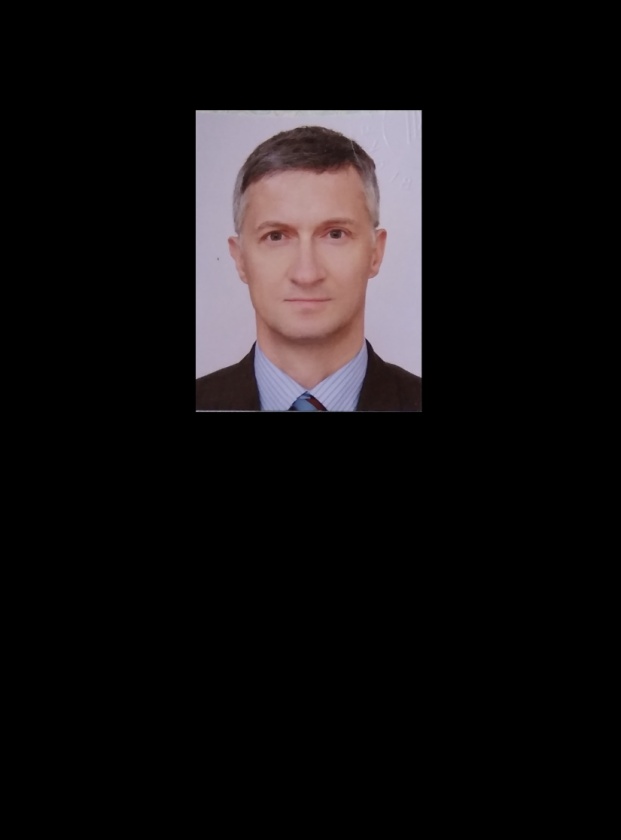 Бенедицький В.Б., ст. викладач кафедри біомедичної інженерії та телекомунікацій, викладає навчальні дисципліни: електрозв’язок, теорія електричних та магнітних кіл, електроживлення електронної апаратури, електроживлення систем електрозв’язку.